 Informatīvais ziņojums „Par bēgļu un personu ar alternatīvo statusu uzņemšanas un sociālekonomiskās iekļaušanas pasākumu ietekmi uz pašvaldību budžetiem”Informatīvais ziņojums „Par bēgļu un personu ar alternatīvo statusu uzņemšanas un sociālekonomiskās iekļaušanas pasākumu ietekmi uz pašvaldību budžetiem” (turpmāk – Informatīvais ziņojums) sagatavots pildot ar 2015.gada 2.decembra Ministru kabineta rīkojuma Nr.759 „Rīcības plāns personu, kurām nepieciešama starptautiskā aizsardzība, pārvietošanai un uzņemšanai Latvijā” (turpmāk – Rīcības plāns) 3.21.apakšpunktā doto uzdevumu. Tajā noteikts, ka Vides aizsardzības un reģionālās attīstības ministrija (turpmāk – VARAM) sadarbībā ar Finanšu ministriju, Latvijas Pašvaldību savienību un nozaru ministrijām līdz 2016.gada 1.maijam sagatavo un iesniedz Ministru kabinetā informatīvo ziņojumu par bēgļu un personu ar alternatīvo statusu uzņemšanas un sociālekonomiskās iekļaušanas pasākumu ietekmi uz pašvaldību budžetiem, balstoties uz katras nozares ministrijas iesniegto VARAM informāciju par ietekmi uz pašvaldību budžetiem savā atbildības jomā un sagatavotiem priekšlikumiem pašvaldību izdevumu kompensācijai no valsts budžeta. 2016.gada 3.novembra MK protokollēmumā „Par Ministru kabineta rīkojuma projektu “Rīcības plāns personu, kurām nepieciešama starptautiskā aizsardzība, pārvietošanai un uzņemšanai Latvijā”” 6.punktā noteikts, ka jautājumu par nepieciešamā finansējuma piešķiršanu pašvaldībām lemt, izskatot Vides aizsardzības un reģionālās attīstības ministrijas sagatavoto informatīvo ziņojumu par bēgļu un personu ar alternatīvo statusu uzņemšanas un sociālekonomiskās iekļaušanas pasākumu ietekmi uz pašvaldību budžetiem, atbilstoši pašvaldību faktiskajiem izdevumiem. Finansējuma avots pašvaldību izdevumu kompensācijai plānots no valsts budžeta programmas „Līdzekļi neparedzētiem gadījumiem” (turpmāk – LNG). Līdz ar to konkrētā summa tiks noteikta pēc pašvaldībās faktiski veiktajiem izdevumiem un gada laikā pieprasīta no LNG. Lai nodrošinātu 2015.gada 2.decembra Ministru kabineta rīkojuma Nr.759 „Rīcības plāns personu, kurām nepieciešama starptautiskā aizsardzība, pārvietošanai un uzņemšanai Latvijā” 3.21.apakšpunktā dotā uzdevuma izpildi, ar vides aizsardzības un reģionālās attīstības ministra rīkojumu tika izveidota darba grupa, kuru vadīja VARAM valsts sekretārs R.Muciņš un kuras sastāvā tika iekļauti Iekšlietu ministrijas, Finanšu ministrijas, Ekonomikas ministrijas, Kultūras ministrijas, Veselības ministrijas, Labklājības ministrijas, Ropažu novada pašvaldības, Jelgavas pilsētas pašvaldības, Rīgas domes un Latvijas Pašvaldību savienības pārstāvji. Lai izpildītu Rīcības plāna 3.21.apakšpunktā doto uzdevumu tika sasauktas divas darba grupas sēdes un uzklausīti un apspriesti darba grupas pārstāvju viedokļi un priekšlikumi, kuri atspoguļoti informatīvajā ziņojumā.  	Informatīvajā ziņojumā ir sniegta informācija par bēgļu un personu ar alternatīvo statusu uzņemšanas un integrācijas pasākumu ietekmi uz pašvaldību budžetiem, kā arī sagatavoti priekšlikumi finansējuma pieprasīšanai no LNG pēc pašvaldībās faktiski veiktajiem izdevumiem.Pašvaldību kompetenceApzinot pašvaldību nostāju saistībā ar priekšlikumu to teritorijās izmitināt bēgļus, VARAM secinājusi, ka pašvaldībām trūkst detalizētas informācijas par to iespējamo lomu bēgļu uzņemšanā. To tiešā atbildība un pienākums primāri ir rūpēties par vietējo iedzīvotāju interesēm un vajadzībām, turklāt pašvaldības ir atzinušas, ka bēgļu uzņemšanai tām nav pietiekamu finanšu resursu, lai veiksmīgi risinātu bēgļu izmitināšanas, sociālās palīdzības, izglītības un integrācijas problēmas, kā arī informētu iedzīvotājus par iespējamajām izmaiņām.Līdz ko bēglis deklarē dzīves vietu konkrētā pašvaldībā, ar to brīdi viņš ir tiesīgs saņemt visus pašvaldības pakalpojumus un palīdzību, kā jebkurš pašvaldības iedzīvotājs. Savukārt, personām ar alternatīvo statusu un viņu ģimenes locekļiem ir tiesības saņemt naktspatversmes, patversmes, informēšanas un konsultāciju pakalpojumus, kā arī pabalstu garantētā minimālā ienākumu līmeņa nodrošināšanai.VARAM uzskata, ka patvēruma meklētāju uzņemšana un integrēšana lielā mērā uzliks pašvaldībām, kuru administratīvās teritorijas patvēruma meklētāji tiks izvietoti, papildus slogu. Vēršam uzmanību, ka Labklājības ministrija ir veikusi grozījumus Sociālo pakalpojumu un sociālās palīdzības likuma 3.pantā, kuri stājas spēkā 2015.gada 1.decembrī, kas paplašina trešo valstu pilsoņu tiesības, kā arī plašāk atrunā personu ar alternatīvo statusu tiesības uz sociālajiem pakalpojumiem. Saskaņā ar iepriekš minētajiem grozījumiem tiesības saņemt šajā likumā noteiktos sociālos pakalpojumus un sociālo palīdzību ir Latvijas Republikā dzīvojošām personām ārzemniekiem, kuriem izsniegta pastāvīgās uzturēšanās atļauja (tai skaitā bēglim) vai piešķirts Eiropas Savienības pastāvīgā iedzīvotāja statuss Latvijas Republikā, ka arī iepriekš minēto personu ģimenes locekļiem.Saskaņā ar veiktajiem grozījumiem tiesības saņemt pabalstu garantētā minimālā ienākumu līmeņa nodrošināšanai, patversmes un naktspatversmes pakalpojumus, kā arī sociālā dienesta informāciju un konsultācijas ir personām, kuras uzturas Latvijas Republikā un kurām piešķirts alternatīvais statuss, kā arī šo personu ģimenes locekļiem, kuri uzturas Latvijas Republikā. Pašvaldības sociālais dienests ir tiesīgs piešķirt dzīvokļa pabalstu personai, kurai piešķirts alternatīvais statuss, tādā kārtībā un apmērā, kāds noteikts attiecīgās pašvaldības iedzīvotājiem. Ja patversmes un naktspatversmes pakalpojumi personai, kurai piešķirts alternatīvais statuss, nav piemērojami šīs personas funkcionālo ierobežojumu vai sociālo prasmju trūkuma dēļ, pašvaldības sociālais dienests ir tiesīgs izmantot citus, konstatētajai problēmai atbilstošus sociālo pakalpojumu veidus. Bērniem, kuri ieguvuši alternatīvo statusu, ir tiesības saņemt sociālās aprūpes pakalpojumus un Sociālo pakalpojumu un sociālās palīdzības likuma 13.panta pirmajā daļā noteiktos sociālās rehabilitācijas pakalpojumus. Tiesības saņemt sociālo rehabilitāciju kā vardarbībā cietušiem bērniem ir bērniem, kurus par patvēruma meklētājiem ar īpašām uzņemšanas vajadzībām atzinušas patvēruma procedūrā iesaistītās institūcijas. Tiesības minēto pakalpojumu saņemt ir arī bērniem, kas nepieder pie šajā pantā uzskaitītajām grupām, ja atbildīgās institūcijas sniegušas atzinumu par sociālās rehabilitācijas pakalpojuma nepieciešamību.Plānotie izdevumi pašvaldībāmVARAM pirms Rīcības plāna apstiprināšanas bija izrēķinājusi, kā 531 bēglim paredzētais valsts pabalsts ietekmēs pašvaldību budžetus, ņemot vērā attiecīgus provizoriskus aprēķinus. VARAM provizoriskais aprēķins par pašvaldību pabalstu apmēriem iespējams mainīsies, jo šie dati rēķināti uz dažādu pieņēmumu pamata:No 100 personām 30 ir bērni, 70 darbaspējīgi. Ja 30% no darbaspējīgiem atrod darbu, kas ir 21 persona, tad uz pabalstiem paliek 79 personas, kas ir aptuveni 80%.2016.gadā pašvaldību pabalsti tika rēķināti uz 9 mēnešiem, tas ir, 263 personas. 80% no 263 personām ir 210 personas. Ja 50% apmetas Rīgā un 50% apmetas citās Latvijas pašvaldībās, tad tās ir 105 personas.2017.gadā pašvaldību pabalsti tika rēķināti 268 personām. 80% no 268 ir 214 personas. Ja 50% apmetas Rīgā un 50% apmetas citās Latvijas pašvaldībās, tad tās ir 107 personas.Tā kā Ministru kabinetā tika pieņemts lēmums maksāt 139 euro valsts pabalstu 12 mēnešu garumā, tad 2016.gadā paredzēts tika, ka nebūs ietekme uz pašvaldību budžetiem, bet  2017.gadā  - 644 093 euro.Garantētais minimālais ienākums noteikts 49,80 euro mēnesī. No 100 personām 30 ir bērni, 70 darbaspējīgi.  Ja 30% no darbaspējīgiem atrod darbu, kas ir 21 persona, tad uz pabalstiem paliek 79 personas, kas ir aptuveni 80%.  Ja valsts pabalsts ir 139 euro, tad 2016.gadā pašvaldībām nebūs papildus izdevumi, kas saistīti ar garantēto minimālo ienākumu. 2017.gadā pašvaldību pabalsti tiks kompensēti 2018.gadā no LNG.  Pašvaldību pabalsti par 2017.gadu rēķināti uz 80% no 268 personām, kas ir 214 personas. Ja 50% paliek Rīgā, bet 50% aiziet uz citām pašvaldībām, tad vidēji katrā grupā rēķina 107 personas (49,80x107x12)+(83x107x12)Dzīvokļu pabalsti vidēji Latvijas pašvaldībās ir 57,13 euro mēnesī. No 100 personām 30 ir bērni, 70 darbaspējīgi. Ja 30% no darbaspējīgiem atrod darbu, kas ir 21 persona, tad uz pabalstiem paliek 79 personas, kas ir aptuveni 80%. 2016.gadā pašvaldībām nebūs papildus izdevumi, kas saistīti ar dzīvokļu pabalstiem. 2018.gadā pašvaldību pabalsti tiks kompensēti par 2017. gadu no LNG. Pašvaldību pabalsti par 2017.gadu rēķināti uz 80% no 268 personām, kas ir 214 personas. Ja 50% paliek Rīgā, bet 50% aiziet uz citām pašvaldībām, tad vidēji katrā grupā rēķina 107 personas (57,13x107x12)+(120x107x12)Pārējie pabalsti (t.sk. ēdināšana b/d, brīvpusdienas skolās, mācību līdzekļu iegāde, bērna piedzimšanas pabalsts, pacientu iemaksas daļēja kompensācija, pabalsts ģimenēm ar bērniem u.c.) vidēji Latvijas pašvaldībās ir 91,70 euro. No 100 personām 30 ir bērni, 70 darbaspējīgi. Ja 30% no darbaspējīgiem atrod darbu, kas ir 21 persona, tad uz pabalstiem paliek 79 personas, kas ir aptuveni 80%. 2016.gadā pašvaldībām nebūs papildus izdevumi, kas saistīti ar pabalstiem. 2018.gadā pašvaldību pabalsti tiks kompensēti no LNG par 2017.gadu. Pašvaldību pabalsti par 2017.gadu rēķināti uz 80% no 268 personām, kas ir 214 personas.  Ja 50% paliek Rīgā, bet 50% aiziet uz citām pašvaldībām, tad vidēji katrā grupā rēķina 107 personas (91,70x107x12)+(100x107x12).Faktiskie izdevumi pašvaldībāmRopažu novada pašvaldības viedoklisLaika posmā no 2016.gada 1.janvāra līdz 2016.gada 12.maijam ir radušies izdevumi 975,54 euro apmērā par audžuģimenes pakalpojumiem nepilngadīgajai personai, kura Ropažu novada pašvaldībā nav deklarēta. Izdevumos ietilpst vienreizējs pabalsts apģērba un mīkstā inventāra iegādei, ievietojot bērnu audžuģimenē, pabalsts bērna uzturam. Pabalsts apģērba, apavu un mīkstā inventāra iegādei.Laika posmā no 2012.gada 18.jūnijam līdz 2016.gada 30.aprīlim ir radušies izdevumi 3091,54 euro apmērā pēc ārpusģimenes aprūpes nepilngadīgajai personai, jo pašvaldības bāriņtiesa ir pieņēmusi lēmumu, ka par ārpusģimenes aprūpi jāturpina maksāt pabalsts. No 2011.gada 20.jūnija šī persona ir deklarēta Rīgā. Izdevumos ietilpst bāreņiem pēc ārpusģimenes aprūpes beigām sadzīves priekšmetu un mīkstā inventāra iegāde un ikmēneša pabalsti.Laika posmā no 2012.gada 2.februāra līdz 2014.gada 4.martam ir radušies izdevumi bārenim par uzturēšanos ārpusģimenes aprūpes iestādē: Rīgas pašvaldības bērnu un jauniešu centrā: LS 3388 – 4820,68 euro. Finanšu līdzekļi pārskaitīti bērnu un jauniešu centram.Bāriņtiesas izdevumi 2016.gadā darbā ar nepilngadīgajiem patvēruma meklētājiem sastāda 198,30 euro par bāriņtiesas locekļa darba apmaksu un 107 euro par degvielu.Izdevumi darbā ar nepilngadīgajiem patvēruma meklētājiem  no  01.01.2016.Izdevumos par nostrādātām stundām un nobrauktajiem kilometriem  līdz bārenim ir pārbaudāmas vērtības, tas ir, par katru šādu reizi tiek sagatavots pārrunu protokols, kur ir norādīts laiks, vai arī pavadītais laiks, kad bārenim tiek izņemta nauda un nodota tālāk, kas atspoguļojas ar parakstu Imigrācijas departamenta patvēruma meklētāju nodaļā ar parakstu. Visas tādas reizes tiek precīzi uzskaitītas un reģistrētas žurnālā. Attiecīgi arī tiek norādīts maršruts un nobrauktie km un izlietotie degvielas litri. Katram šādam bārenim tiek iekārtota lieta. Jebkurā laikā trešās personas var pārbaudīt līdzekļu izdevumus.Ropažu novads izsaka priekšlikumu, ka par 1 bāreni kompensējamā summa varētu būt 40 euro mēnesī, vadoties pēc 4 mēnešu monitorēšanas. Tomēr šāds kompensācijas veids nebūtu visām pašvaldībām objektīvs un arī ilgtermiņā šāda metode diez vai darbotos. Rīgas pilsētas pašvaldības viedoklisRīgas bāriņtiesai radīsies papildus izdevumi bērna interešu jautājumu risināšanā: nodrošināt bērna pārstāvību mantiskajās un personiskajās attiecībās līdz brīdim, kamēr bērnam tiks nodrošināts atbilstošs ārpusģimenes aprūpes veids (vidējās izmaksas par viena Rīgas bāriņtiesas locekļa virsstundu darbu ir  12.40 euro stundā); tulka pakalpojums gan mutiskas komunikācijas nodrošināšanai ar bērnu, gan  informācijas pieprasījumu bērna interešu nodrošināšanas jautājumos no/uz ārvalstīm tulkošanai (izmaksas par tulkojumu no arābu valodas saskaņā ar pašlaik noslēgto līgumu par tulkošanas pakalpojumu sniegšanu ir  26 euro par 1800 zīmēm, kas sastāda apmēra A4 formāta lapu); bāriņtiesas darbinieka nokļūšanu līdz vietai, kur atradīsies nepilngadīgais (tie var būt izdevumi par sabiedrisko transportu, par taksometra pakalpojumiem, degvielas atmaksa, ja darbinieks brauks ar savu transporta līdzekli). Rīgas pašvaldības policijai (turpmāk– RPP) saistībā ar  bēgļu uzņemšanu Latvijā  radīsies šādi  drošību pasliktinoši apstākļi:nespēja adaptēties citā kultūras vidē  stimulē atstumtību un agresiju, kā rezultātā var veidoties agresīvi organizēti grupējumi, kas tieši var ietekmēt kriminogēno situāciju valstī.tiesībaizsardzības iestādēm nav sagatavotu darbinieku, kuri pārzinātu ieceļotāju valodas, paražas, reliģiskās īpatnības un tradīcijas, darbam ar šādām personām gadījumos, ja tās izdara likumpārkāpumus vai pašas ir kļuvušas par nozieguma upuriem.pasliktina situāciju arī pamatiedzīvotāju negatīvā attieksme pret svešām tradīcijām un tolerances trūkumu. Situācijas saasinājumu var pastiprināt vairāki faktori:ja bēgļi tiks izmitināti kompakti;ja bēgļu sastāvā vairums būs vīrieši;ja visi bēgļi piederēs vienai reliģiskajai konfesijai vai lielākajiem tās nesamierināmiem novirzieniem;ja bēgļiem nebūs legālas iespējas iegūt līdzekļus iztikai;ja bēgļi maksimāli ātri neapgūs valodu komunikācijai sabiedrībā.	Primāri RPP būtu nepieciešams:nodrošināt RPP darbinieku apmācību darbam ar ieceļotājiem; nodrošināt pieeju attiecīgiem valsts reģistriem, kuros varētu identificēt Latvijā ieceļojušos patvēruma meklētājus;noslēgt līgumus ar attiecīgo valodu tulkiem. Ņemot vērā, ka vairums ieceļotāju nepārvalda nevienu no starptautiskām saziņas valodām, bez tulku palīdzības komunikācija ar šīm personām būs neiespējama. Daugavpils pilsētas pašvaldības viedoklisDaugavpils pilsētas pašvaldībai pagaidām nav radušies papildus izdevumi saistībā ar patvēruma centrā ievietotām personām.Valsts institūciju iesaiste bēgļu uzņemšanas un izmitināšanas jautājumos un iedzīvotājiem pieejamā informācijaEkonomikas ministrijas viedoklisRīcības plāna 3.18. apakšpunkta 3. uzdevums paredz Ekonomikas ministrijai uzdevumu izvērtēt iespēju ieviest aizdevumu, kas atmaksājams no personai izmaksājamā pabalsta, pirmajai īres iemaksai/ garantijai. Ņemot vērā Saeimas Eiropas lietu komisijas 2015. gada 12. jūnija par pozīciju Nr. 1 „Par Eiropas Komisijas paziņojumu Eiropas Parlamentam, Padomei, Eiropas Ekonomikas un sociālo lietu komitejai un Reģionu komitejai „Eiropas programma migrācijas jomā”” lēmumu, Latvija patvērumu meklētāju jautājumā Eiropas Savienībā piedalās, ievērojot solidaritāti, un tā tiek īstenota uz brīvprātīguma pamata. Pēc Iekšlietu ministrijai pieejamiem statistikas datiem katru gadu aizvien vairāk personu individuāli vēršas Latvijā ar lūgumu sniegt patvērumu, proti, 2014. gadā Latvijā patvērumu meklēja 364 personas, savukārt 2015. gadā - 328 patvēruma meklētāji. Dati par patvērumu meklētāju tendenci pēdējos 10 gados norādīti 1. diagrammā.Diagramma Nr.1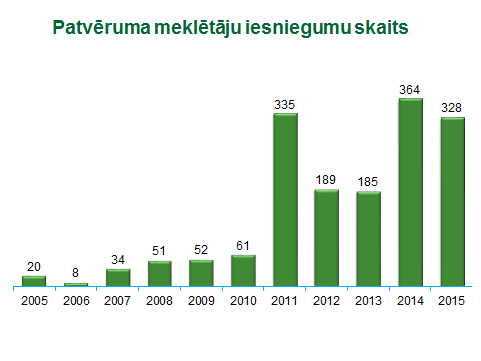 Tomēr jāņem vērā, ka tikai nelielai daļai no patvērumu meklētāju skaita šobrīd ir piešķirts bēgļa vai alternatīvais statuss. Iekšlietu ministrijas rīcībā esošos statistikas datus par piešķirto bēgļu vai alternatīvo statusu (dati uz 2016.gada janvāri) var skatīt 2. diagrammā.Diagramma Nr.2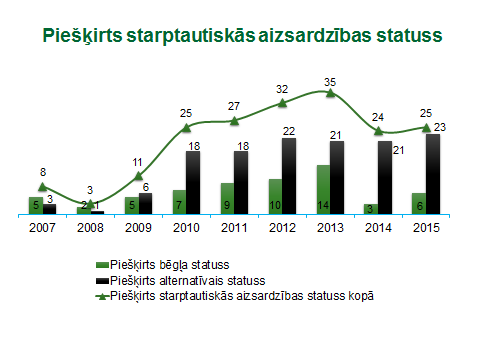 No norādītās informācijas, secināms, ka pēdējo piecu gadu laikā veidojas tendence, ka Latvijā pieaug personu skaits, kurām piešķirts bēgļu vai alternatīvais statuss.Ņemot vērā minēto un bēgļu krīzes tendences Eiropas Savienībā, Ekonomikas ministrija pieņem, ka Latvijai katru gadu būtu nepieciešams rast iespēju sniegt atbalstu pirmās īres iemaksas/ garantijas segšanai aptuveni 300 bēgļu un alternatīvā statusa ieguvējiem.Valsts sniegtais sociālekonomiskais atbalsts bēgļiem un personām, kurām piešķirts alternatīvais statussRīcības plāns ietver trīs rīcības virzienus - personu atlasi un pārvietošanu, patvēruma meklētāju uzņemšanu un izmitināšanu, kā arī sociālekonomiskās iekļaušanas pasākumus. Saskaņā ar Rīcības plānu Latvijas apstākļiem piemērotas sistēmas izveidei patvēruma meklētāju uzņemšanai, kā arī bēgļu un alternatīvo statusu ieguvušo personu sociālekonomiskās iekļaušanas pasākumiem būs nepieciešami 14 994 027 euro (2016. gadā - 9 424 001 euro un 2017. gadā – 5 570 026 euro). Eiropas Savienības fondu finansējums plānots 6 525 506 euro apmērā, bet valsts budžeta finansējums iecerēts 8 468 521 euro apmērā.Pēc Iekšlietu ministrijas sniegtās informācijas budžets bēgļa un alternatīvo statusu ieguvušajām personām saskaņā ar Rīcības plānu 2016. gadā ir paredzēts 98 078 euro, 2017. gadā - 447 163 euro (2016. gadā ir ieplānoti 70% no pabalstu izmaksai nepieciešamā finansējuma kopsummas, ņemot vērā to, ka, iespējams, bēgļa statuss netiks piešķirts 3 mēnešu laikā no pārvietošanas dienas). Šis pabalsts ir ieplānots IeM budžetā un netiek segts no Eiropas Savienības līdzfinansējuma.Ministru kabinets 2015. gada 22. decembrī pieņēma noteikumus „Grozījumi Ministru kabineta 2014. gada 22. aprīļa noteikumos Nr. 210 „Noteikumi par pabalstu bēglim un personai, kurai piešķirts alternatīvais statuss””. Minētie grozījumi tika izstrādāti, balstoties uz valsts budžeta iespējām un prognozējamo patvēruma meklētāju skaita pieaugumu ilgākā laika posmā. Noteikumi paredz noteikt pabalstu bēglim un personai, kurai piešķirts alternatīvais statuss mēnesī - 139 euro apmērā un 97 euro apmērā katram nākamajam ģimenes loceklim. Savukārt nepilngadīgai personai bez pavadības pabalsta apjoms noteikts 97 euro apjomā.Pabalsts tiks izmaksāts 12 mēnešus pēc bēgļa statusa iegūšanas vai 9 mēnešus pēc alternatīvā statusa iegūšanas, līdz brīdim, kad personai zūd pabalsta izmaksāšanas pamats atbilstoši Ministru kabineta 2014. gada 22. aprīļa noteikumu Nr. 210 „Noteikumi par pabalstu bēglim un personai, kurai piešķirts alternatīvais statuss”” prasībām, piemēram, persona gūst ienākumus, kas pārsniedz valstī noteikto minimālo mēneša darba algu.Saskaņā ar Rīcības plānu novirzītais finansējums sociālekonomiskās iekļaušanas pasākumiem šobrīd neparedz izdalīt finansējumu, kas varētu tikt izmaksāts bēgļiem un personām, kurām piešķirts alternatīvais statuss, lai nodrošinātu vienreizēju maksājumu vai aizdevumu pirmās īres iemaksas/ garantijas segšanai.Pieejamais dzīvojamais fondsEkonomikas ministrija 2015. gada nogalē veica pašvaldību aptauju, lai noskaidrotu pieejamo dzīvojamo fondu, kas varētu tikt izīrēts, sniedzot atbalstu bēgļiem un personām, kurām piešķirts alternatīvais statuss.Aptaujas ietvaros informāciju no 119 pašvaldībām iesniedza 79 pašvaldības. Pēc aptaujas datu apkopošanas tika noskaidrots, ka 47 pašvaldību (tostarp- Daugavpils pilsētas, Rēzeknes pilsētas, Rīgas pilsētas, Jūrmalas pilsētas, Valmieras pilsētas un Ventspils pilsētas pašvaldības) rīcībā brīva dzīvojamā fonda nav. Savukārt 18 pašvaldību kopējais dzīvošanai derīgais, ar to saprotot - apgaismojamas, apkurināmas telpas, kas piemērotas personu ilglaicīgam patvērumam un sadzīves priekšmetu izvietošanai, fonds ir 145 dzīvokļi. Vēl 24 pašvaldībās ir pieejamas aptuveni 386 dzīvojamās telpas, kas bez ievērojamu finanšu ieguldīšanas remonta veikšanā nav dzīvošanai derīgas.Pašvaldību palīdzību dzīvojamo telpu problēmu risināšanā nosaka vairāki likumi un konkrētās pašvaldības saistošie noteikumi. Pašvaldība, izvērtējot konkrēto situāciju, var sniegt dažādu palīdzību mājokļa nodrošināšanai saskaņā ar Sociālo pakalpojumu un sociālās palīdzības likuma, likuma „Par sociālajiem dzīvokļiem un sociālajām dzīvojamām mājām”, „Par dzīvojamo telpu īri” un likuma „Par palīdzību dzīvokļa jautājumu risināšanā” noteikumiem, piemēram, izīrēt pašvaldībai piederošu dzīvojamo telpu, izīrēt sociālo dzīvokli, nodrošināt ar pagaidu dzīvojamo telpu vai piešķirt pabalstu dzīvojamās telpas īres vai pārvaldīšanas maksas un maksas par pakalpojumiem, kas saistīti ar dzīvojamās telpas lietošanu, segšanai. Gadījumos, kad pēc pašvaldības izvērtējuma, tā nolems piešķirt bēglim vai personai, kurai piešķirts alternatīvais statuss sniegt atbalstu, nodrošinot ar dzīvojamo telpu īrei, saskaņā ar likuma „Par dzīvojamo telpu īri” 11.1 pantu, pašvaldībām piederošās dzīvojamās telpas īres maksu nosaka attiecīgās pašvaldības dome vai tās pilnvarota institūcija pašvaldības domes noteiktajā kārtībā. Ja dzīvojamā telpa tiek izīrēta personai, kurai pašvaldībai ir pienākums sniegt likumā noteiktajā kārtībā palīdzību dzīvokļa jautājumu risināšanā, attiecīgā pašvaldības dome var noteikt zemāku īres maksu, samazinot dzīvojamās telpas apsaimniekošanas izdevumus un neiekļaujot tajā peļņu.Palīdzību personai sniedz tā pašvaldība, kuras administratīvajā teritorijā attiecīgā persona deklarējusi savu dzīvesvietu. Turklāt atsevišķas pašvaldības, piemēram, Rīga un Jelgava, ir noteikušas dzīvesvietas deklarēšanās ilgumu konkrētajā pašvaldībā, lai persona varētu pretendēt uz sociālo palīdzību.Ņemot vērā visu iepriekš minēto un to, ka saskaņā ar likuma „Par palīdzību dzīvokļa jautājumu risināšanā” noteikto atbalstāmās personas pašvaldībā tiek iedalītas pēc prioritātes grupām, bēgļi un personas, kurām piešķirts alternatīvais statuss, vairums gadījumos dzīvojamo telpu īrei būs jāmeklē privātā sektora piedāvājuma ietvaros. Būtiski ir apstāklis, ka īres maksas noteikšana pašvaldību izīrētajām dzīvojamām telpām un privātpersonu izīrētajām dzīvojamām telpām tiek noteiktas atšķirīgi, proti, saskaņā ar likuma „Par dzīvojamo telpu īri” 11. pantu privātajā sektora dzīvojamās telpas īres maksu veido dzīvojamās mājas apsaimniekošanas izdevumu daļa, kas ir proporcionāla attiecīgās izīrētās dzīvojamās telpas platībai, un peļņa. No minētā secināms, ka privātā sektora piedāvātās dzīvojamās telpas īre maksa var vairākkārtīgi pārsniegt maksu par pašvaldību piedāvāto dzīvojamo telpu īres maksu, jo privātajā sektorā īres maksas daļu veido peļņa.Kultūras ministrijas viedoklisInformācijas centrā imigrantiem (turpmāk – ICI), ko ar Patvēruma migrācijas un integrācijas fonda atbalstu īsteno biedrība „Patvērums „Drošā māja””, Rīgā Lāčplēša iela 75-9/10, Rīga, pieejami 2 klientu konsultanti (sociālajos, juridiskajos, izglītības u.c. jautājumos), konsultācijas tiek sniegtas klātienē, telefoniski, elektroniski un caur internetu. Pēc nepieciešamības klientiem ir pieejams psihologa/psihoterapeita pakalpojums. Visi pakalpojumi ICI tiek nodrošināti 3 valodās – latviešu, krievu un angļu valodā. Nepieciešamības gadījumos konsultāciju laikā tiek piesaistīts konkrētās valodas tulks vai valodas zinātājs.ICI reģionos atrodas – Liepājā, Daugavpilī, Cēsīs un Jelgavā. Katrā ICI kontaktpunktā ir savs vadītājs, kurš nodrošina pakalpojumu koordinēšanu ne tikai konkrētā pilsētā, bet visā reģionā. Sarežģītāku gadījumu risināšanai tiks piesaistīts projekta klientu konsultants no Rīgas, izmantojot telefonkonsultēšanu vai konsultēšanu caur internetu. Tiks īstenotas arī izbraukuma konsultācijas uz reģionu pilsētām. Kopīgi ar projekta vadītāju, ICI Rīga vadītāju plānotas aktivitātes imigrantiem (bēgļiem), lai iepazīstinātu šo mērķa grupu ar Latvijas reģioniem un vairākām pašvaldībām. Mērķa grupai tiks organizēts izbrauciens no Patvēruma meklētāju izmitināšanas centra “Mucenieki” uz konkrēto pašvaldību, kur notiks tikšanās ar pašvaldību darbiniekiem un iepazīta pašvaldību infrastruktūra, piemēram, bērnudārzs, skola, sporta komplekss, uzņēmumi u.c.ICI ietvaros plānots, ka 2016. un 2017.gadā norisināsies vismaz 10 semināri (katrs 2 dienas), kas paredzēti personālam, kas sniedz publiskus un privātus pakalpojumus, piemēram, palīdzošo profesiju speciālistiem (valsts un pašvaldību darbiniekiem, sociālo pakalpojumu sniedzējiem, izglītības iestāžu darbiniekiem, NVO pārstāvjiem u.c.). Semināri notiks visos piecos Latvijas reģionos.Semināra kursa ietvaros tiks piedāvāts apgūt zināšanas par šādām tēmām: ieskats terminos, imigrācija Latvijā; integrācija – teorētiskais ieskats vēsturē, stereotipi, aizspriedumi, diskriminācija; ES un imigrantu integrācija; ES imigrācijas politika; migrantu tiesības un pienākumi starptautiskajās tiesībās; imigrantu tiesības Latvijā; stereotipu, aizspriedumu, diskriminācijas atpazīšana; starpkultūru komunikācija; imigranti un imigranti (bēgļi) Latvijā – plusi un mīnusi, darbam ar imigrantiem pieejamie resursi, palīdzības nodrošināšana mazaizsargātām trešo valstu pilsoņu u.c. Mācību apsākumā tiks stāstīts arī par kultūras atšķirībām, dažādības vadību un darbu ar dažādu kultūru pārstāvjiem. Semināros iecerēta arī trešo valstu pilsoņu, tanī skaitā starptautiskās aizsardzības saņēmēju, dalība, kas ļaus semināra dalībniekiem klātienē iepazīties ar projekta tiešo mērķa grupu.ICI tiek nodrošināts arī tulku un tulkošanas pakalpojums trešo valstu pilsoņiem un personām, kurām nepieciešama starptautiskā aizsardzība saziņai ar pakalpojumu sniedzējiem.  Tulka un tulkošanas pakalpojumi tiek nodrošināti:Patvēruma meklētājiem - tikai sociālekonomiskās iekļaušanās plāna īstenošanai sadarbībā ar Latvijas Sarkanā Krusta sociālajiem darbiniekiem un mentoriem (tulka pakalpojumi).Bēgļiem un personām, kurām piešķirts alternatīvais statuss – 12 mēnešus pēc statusa piešķiršanas dažādu situāciju risināšanai (tulka un tulkošanas pakalpojumi). Pārējiem trešo valstu pilsoņiem dažādu situāciju risināšanai (tulka un tulkošanas pakalpojumi).Dažādu iestāžu, institūciju darbiniekiem, namīpašniekiem u.c., lai nodrošinātu saziņu starp imigrantiem/trešo valstu pilsoņiem un konkrētas iestādes darbiniekiem/privātpersonām (tulka un tulkošanas pakalpojumi). Tulka un tulkošanas pakalpojumi netiek nodrošināti krievu un angļu valodām.Lai saņemtu tulka vai tulkošanas pakalpojumus imigrantu, tai skaitā patvēruma meklētāju, bēgļu un personu, kurām piešķirts alternatīvais statuss, vajadzībām, nepieciešams aizpildīt pieprasījuma veidlapu un nosūtīt „Patvērums „Drošā māja”” tulku koordinatoram uz elektronisko pastu tulki@patverums-dm.lv. Vienas darba dienas laikā pēc tulkošanas pakalpojuma pieprasījuma veidlapas saņemšanas tulku koordinators sazināsies ar pieprasītāju par tulkošanas nodrošināšanu un pēc tulkošanas pakalpojuma saskaņošanas nodos pieprasītāja sniegto informāciju tulkam vai dokumentus tulkošanai.Šobrīd biedrība „Patvērums „Drošā māja” izvērtē tulku pieejamību un iesaistes iespējas dažādām neatliekamām situācijām, piemēram, tulkošanai nakts stundās. Šobrīd šāds jautājums biedrībai ir bijis tikai no Bērnu klīniskās universitātes slimnīcas puses.Kultūras ministrija kopā ar nevalstiskam organizācijām organizē sociālekonomiskās iekļaušanas ievadkursus patvēruma meklētājiem (saskaņa ar Rīcības plāna 3.9.punktu).  Patvēruma meklētāji tiek iepazīstināti ar pamata informāciju par dzīvi Latvijā, par tiesībām un  pienākumiem, lai spētu orientēties Latvijas apstākļos. Mācību kursa norises gaitā tiek pieaicināti arī nepieciešamo valodu tulki. Kursu ietvaros notikušas arī mācību ekskursijas pa Rīgas pilsētu (apmeklētas ikdienā nepieciešamās vietas – autoosta, centrālā dzelzceļa stacija, centrālais tirgus u.c.).Iekšlietu ministrijas viedoklis Aktualizētā informācija par bēgļu teritoriālo izvietojumu ir pieejama Pilsonības un migrācijas lietu pārvaldes mājas lapā (Iedzīvotāju reģistra statistika uz 01.01.2016.).Statistika-Iedzīvotāju reģistrs: http://www.pmlp.gov.lv/lv/sakums/statistika/iedzivotaju-registrs/Iedzīvotāju skaits pašvaldībās sadalījumā pēc valstiskās piederības: http://www.pmlp.gov.lv/lv/assets/documents/statistika/IRD2016/ISPP_Pasvaldibas_pec_VPD.pdfAizturēto ārzemnieku izmitināšanas centrā „Daugavpils” uz 19.05.2016 uzturas 48 aizturētās personas (41 persona aizturēta, pamatojoties uz Imigrācijas likuma 51.pantu (aizturētais ārzemnieks)) un 7 personas - aizturētie patvēruma meklētāji). Patvēruma meklētāju centrā Muciniekos uz 17.05.2016 uzturas 53 -patvēruma meklētāji    (detalizēta statistiska par patvēruma meklētajiem centrā ir pieejama: http://www.pmlp.gov.lv/lv/sakums/pakalpojumi/iecelosana-lv/patveruma-meklesana/patv%C4%93ruma-mekl%C4%93t%C4%81ju-skaits.html)Iekšlietu ministrija neplāno slēgt ar patvēruma meklētajiem Integrācijas līgumu, bet saskaņa Rīcības plāna 3.7. un 3.8.punktiem patvēruma meklētājs  kopā ar sociālo mentoru un  sociālo darbinieku katrai personai, kurai nepieciešama starptautiskā aizsardzība, sastādīs individuālus sociālekonomiskās iekļaušanas plānus.Labklājības ministrijas viedoklis:     Atbilstoši Rīcības plāna noteiktajiem uzdevumiem, Labklājības ministrija veic patvērumu meklētāju, bēgļu un alternatīvo statusu ieguvušo personu sociālekonomiskās iekļaušanas pasākumus, galvenokārt uzsvaru liekot uz iekļaušanu caur nodarbinātības aspektu.      2016.gada 6.aprīlī ir noslēgts līgums ar biedrību “Latvijas Sarkanais Krusts” par sociālā darbinieka un sociālā mentora pakalpojuma nodrošināšanu patvērumu meklētājiem, kā arī personām ar piešķirtu bēgļa un alternatīvo statusu. Sociālais darbinieks katram patvēruma meklētājam sastādīs individuālu sociālekonomisko iekļaušanas plānu, kurā tiks apzinātas individuālās personas vajadzības un  turpmāk veicamās darbības, lai veicinātu sociālekonomisko iekļaušanos. Sociālekonomiskās iekļaušanas plāna izpildē atbalstu sniegs sociālais mentors, kas nepieciešamības gadījumā nodrošinās koordināciju un saziņu arī ar citām Rīcības plāna īstenošanā iesaistītajām institūcijām. Tādejādi sociālais mentors varētu arī mazināt saziņas problēmu ar valsts un pašvaldību speciālistiem, kas balstīti uz starpkultūru atšķirībām. Sociālā darbinieka un mentora pakalpojumi personai tiks nodrošināti 12 mēnešus.      Ņemot vērā, ka personas ar piešķirtu bēgļa un alternatīvo statusu ir salīdzinoši jauna mērķa grupa, Labklājības ministrija veic arī informatīvas aktivitātes, piemēram, sagatavojot skaidrojošo informāciju, infografikas par pakalpojumiem šai mērķa grupai, kā arī piedaloties informatīvos semināros.        Lai risinātu minēto problēmjautājumu saistībā ar iespējamajām starpkultūru atšķirībām, Eiropas Sociālā fonda projekta „Profesionāla sociāla darba attīstība pašvaldībās” (turpmāk – Projekts) ietvaros tiek piedāvāta profesionālās kompetences pilnveide (apmācības) pašvaldību sociālo dienestu un citu pašvaldības izveidoto sociālo pakalpojumu sniedzēju sociālā darba speciālistiem. Apmācības paredzēts nodrošināt visā Projekta īstenošanas periodā, sākot ar 2016. gada aprīli līdz 2022. gada decembrim. No piedāvātajām apmācību tēmām (pavisam ap 50 tēmām) ir apmācību programma “Profesionālās kompetences pilnveide sociālā darba speciālistiem darbā ar bēgļiem un patvēruma meklētājiem”, kas veidota tā, lai pilnveidotu sociālā darba speciālistu profesionālo kompetenci (zināšanas, prasmes, praktiskās iemaņas). Apmācības plānotas, ņemot vērā, ka ne mazāk kā 50% no kopējā programmas apjoma tiek veltīti praktisko iemaņu attīstīšanai un prasmju pilnveidošanai, attiecīgi pārējais programmas apjoms ir teorētisko zināšanu apguve. Pašvaldībām Projekta ietvaros ir iespēja saņemt kompensāciju 50 % apmērā no apmācību faktiskajām izmaksām. Šobrīd šo apmācību iespēju ir izmantojusi tikai Daugavpils pilsētas dome, bet interesi izrādījusi arī Ogres novads un Jaunjelgavas novads.      Personas pēc bēgļa vai alternatīvā statusa saņemšanas turpina individuālajā sociālekonomiskajā iekļaušanas plānā noteikto līdzdarbības aktivitāšu veikšanu, piemēram, dodoties uz Nodarbinātības valsts aģentūru un saņemot nodarbinātības pakalpojumus, tai skaitā turpinot valsts valodas apguvi un piedaloties citos aktīvajos darba tirgus politikas pasākumos atbilstoši individuālajam prasmju un kompetenču izvērtējumam jeb profilēšanas rezultātiem".Bāriņtiesas darbības raksturojumsBāriņtiesa aizstāv bērna vai aizgādnībā esošās personas personiskās un mantiskās intereses un tiesības. Bāriņtiesas kompetence attiecas arī uz patvēruma procedūru bērnam, kurš ir bez vecāku pavadības. Bāriņtiesai ir jāizlemj jautājums par šādam bērnam nodrošināmo pārstāvību. Bāriņtiesai ir jāizlemj jautājums par bērnu, kurš ir bez vecāku pavadības, izmitināšanu (patvēruma meklētāju izmitināšanas centrā (patvēruma procedūras laikā), ievietošanu bērnu aprūpes iestādē vai audžuģimenē).Ja bāriņtiesa nav iecēlusi bērnam aizbildni vai pārstāvību neīsteno bērnu aprūpes iestādes vadītājs, tad bāriņtiesai pašai ir jāgādā par bērna personisko un mantisko interešu un tiesību aizstāvību. Šādā gadījumā bāriņtiesas pienākums ir krietni plašāks, jo tai ir jārūpējas, lai bērnam tiktu nodrošinātas viss tas, ko bērnam citādā kārtā nodrošinātu bērna vecāki kā bērna dabiskie aizbildņi, īstenojot aizgādību pār bērnu. Bāriņtiesai pašai vai ar tās iecelta aizbildņa starpniecību vai ar bērnu aprūpes iestādes vadītāja starpniecību ir jānodrošina, ka tiek nodrošinātas rūpes par bērnu un viņa mantu un bērns tiek pārstāvēts viņa personiskajās un mantiskajās attiecībās. Rūpes par bērnu nozīmē viņa aprūpi, uzraudzību un tiesības noteikt viņa dzīvesvietu. Bērna aprūpe nozīmē viņa uzturēšanu, t.i., ēdiena, apģērba, mājokļa un veselības aprūpes nodrošināšanu, bērna kopšanu un viņa izglītošanu un audzināšanu. Bērna uzraudzība nozīmē rūpes par bērna paša drošību un trešās personas apdraudējuma novēršanu. Ar tiesībām noteikt bērna dzīvesvietu saprotama dzīvesvietas ģeogrāfiskā izvēle un mājokļa izvēle.Bāriņtiesa daļu no šīm funkcijām īsteno pastarpināti. Piemēram, ja bērns, kurš ir bez vecāku pavadības, ir ievietots patvēruma meklētāju izmitināšanas centrā, tad bērnam ēdienu, apģērbu un mājokli nodrošināšana patvēruma meklētāju izmitināšanas centrs. Taču bāriņtiesa paliek uzraugošā institūcija arī šajā gadījumā, lai visas bērna tiesības tiktu nodrošinātas.Ja bērns, kurš ir bez vecāku pavadības, ar bāriņtiesas lēmumu ievietots bērnu aprūpes iestādē, bērnu aprūpes iestādes vadītājs pilda aizbildņa funkcijas. Tādējādi iestādes vadītāja pienākumos ietilpst: bērna uzturēšana, t.i., ēdiena, apģērba,  mājokļa un veselības aprūpes nodrošināšana, bērna kopšana un viņa izglītošana un audzināšana; rūpes par bērna paša drošību un trešās personas apdraudējuma novēršanu; bērna mantas uzturēšana un izmantošana tās saglabāšanai un vairošana. Bāriņtiesa regulāri pārbauda bērnu aprūpes iestādē, audžuģimenē vai aizbildņa ģimenē ievietota bērna aprūpi. Bāriņtiesa atsevišķos gadījumos lemj par pabalstu izmaksāšanas jautājumiem.Savukārt, ja bērns ir ievietots audžuģimenē, par bērna uzturēšanu, t.i., ēdiena, apģērba, mājokļa un veselības aprūpes nodrošināšanu, bērna kopšanu un viņa izglītošanu un audzināšanu gādā audžuģimene. Audžuģimenes pienākums ir nodrošināt bērnam viņa vecumam un veselības stāvoklim atbilstošus sadzīves apstākļus un aprūpi. Bāriņtiesa bērnam bez vecāku pavadības (no septiņu gadu vecuma) izsniedz apliecību sociālo garantiju saņemšanai. Pēc tam kad ir pieņemts lēmums par bērna ārpusģimenes aprūpi, bāriņtiesa nekavējoties par to informē bērna vecāku dzīvesvietas sociālo dienestu un lūdz sniegt nepieciešamo palīdzību bērna vecākiem. Bāriņtiesa seko, lai aizbildnis, audžuģimene vai bērnu aprūpes iestāde veicinātu bērna un vecāka saskarsmi (ja vecāku atrašanas vieta ir zināma). Tāpat bāriņtiesai jāizlemj jautājums par nepieciešamajiem saskarsmes aizliegumiem ar tuviniekiem, ja šāda saskarsme varētu izrādīties bērnam kaitējoša.Pēc tam kad bērns ieguvis vispārējo pamatizglītību, bāriņtiesa sadarbībā ar aizbildni, audžuģimeni vai bērnu aprūpes iestādes vadītāju izvērtē bērna tālākās izglītības iespējas.Bāriņtiesa kopā ar pašvaldības sociālo dienestu, Valsts robežsardzi un Pilsonības un migrācijas lietu pārvaldi nekavējoties pēc tam, kad saņemts bērna bez vecāku pavadības iesniegums par patvēruma nodrošināšanu, veic pasākumus, lai meklētu nepilngadīgās personas ģimenes locekļus, un noskaidro, kādas ir šīs personas iespējas atgriezties ģimenē.Finanšu līdzekļus bāriņtiesas darbībai piešķir attiecīgās pašvaldības dome.PriekšlikumiValsts kompensē pašvaldībām radušos faktiskos izdevumus saistībā ar bēgļu uzņemšanu un izmitināšanu, sākot ar 2016.gada 1.janvāri. Nav paredzēts kompensēt pašvaldībām radušos izdevumus saistībā ar bēgļu uzņemšanu un izmitināšanu periodā no 2012.gada 1.janvāra līdz 2015.gada 31.decembrim. Tomēr VARAM uzskata, ka, sākot ar 2016.gada 1.janvāri izdevumi par audžuģimenes pakalpojumiem būtu jākompensē no valsts budžeta programmas „Līdzekļi neparedzētiem gadījumiem”. Pašvaldībām kompensē radušos izdevumus saistībā ar bēgļu integrāciju ne retāk kā reizi gadā no valsts budžeta programmas „Līdzekļi neparedzētiem gadījumiem” . Speciāli izveidoto dienestu/institūciju izveidošanas un uzturēšanas izdevumus nekompensēt no valsts budžeta.Pašvaldībām no valsts budžeta programmas „Līdzekļi neparedzētiem gadījumiem” kompensēt izmaksas, kas pašvaldībām faktiski radušās par bēgļu un personu ar alternatīvo statusu uzņemšanas un sociālekonomiskās iekļaušanas pasākumiem:sniedzot sociālos pakalpojumus, sociālo palīdzību un atbalstu, kas noteikts Sociālo pakalpojumu un sociālās palīdzības likumā, Bērnu tiesību aizsardzības likumā un attiecīgās pašvaldības saistošajos noteikumos;izmaksas par garantēto minimālā ienākuma pabalstu, dzīvokļa pabalstu, ārpusģimenes aprūpi un sociālajām garantijām ārpusģimenes aprūpes laikā, kā arī pēc ārpusģimenes aprūpes beigšanās.Noteikt, ka pašvaldībām radušies faktiskie izdevumi no valsts budžeta programmas „Līdzekļi neparedzētiem gadījumiem” kompensējami divu gadu laika periodā no bēgļa vai personas ar alternatīvo statusu statusa iegūšanas brīža.Vides aizsardzības unreģionālās attīstības ministrs				K.GerhardsVīza:valsts sekretārs					R.Muciņš20.06.2016. 13:415086Dz.Muzikante 67026930dzintra.muzikante@varam.gov.lv Prognozēto papildu izdevumu detalizēts aprēķins, kas radīsies pašvaldībām, izmaksājot pabalstus bēgļiem 139 euro apmērāDatums Bāriņtiesas locekļa darba apmaksa EURDegvielas izdevumi EUR07.01.2016.1 stundaDegviela 40 km14.01.2016.1 stundaDegviela 40 km15.01.2016.3 stundasDegviela 82 km21.01.2016.1 stundaDegviela 40 km28.01.2016.1 stundaDegviela 40 kmMēnesī kopā 7 stundas x 4,70 = 32,90242 km x 0,078 x 1,087 = 20,51 euro04.02.2016.1 stundaDegviela 40 km06.02.2016.1 stundaDegviela 40 km10.02.2016.1 stundaDegviela 40 km12.02.2016.6 stundasDegviela 300 km15.02.2016.5 stundas18.02.2016.1 stundaDegviela 40 km25.02.2016.1 stundaDegviela 40 kmMēnesī kopā 16 stundas x 4,70 = 75,20500 km x 0,078 x 1,087 = 42,4003.03.2016.1 stundaDegviela 40 km10.03.2016.1 stundaDegviela 40 km16.03.2016.1 stundaDegviela 40 km17.03.2016.1 stundaDegviela 40 km18.03.2016.6 stundasDegviela 40 kmMēnesī kopā 10 stundas x 4,70 = 47,00200 km x 0,078 x 1,087 = 16,9607.04.20161 stundaDegviela 40 km14.04.2016.1 stundaDegviela 40 km21.04.2016.1 stundaDegviela 40 km28.04.2016.6 stundasDegviela 200 kmMēnesī kopā 9 stundas x 4,70 = 43,20320 km x 0,078 x 1.087 = 27,13Kopā198,30 107,00Paredzami minimālie izdevumi gadā 600,00350,00Nr.p.k.Pabalsts/AtbalstsVidēji uz 1 personu EUR1.Garantētāis minimālais ienākums61,002.Dzīvokļa pabalsts32,503.Pārējie pabalsti(t.sk. ēdināšana b/d un skolās, mācību līdzekļu iegāde, medikamentu iegāde u.c.)  73,25Kopā mēnesī:166,75Kopā gadā:2 001,00Pakalpojums4.Krīzes centra pakalpojumi7,95 dienā5.Nakts patversmes pakalpojumi3,69 dienā6.Ilgstoša sociālā aprūpe un sociālā rehabilitācija institūcija pilngadīgām personām13,00 dienā7.Ilgstoša sociālā aprūpe un sociālā rehabilitācija institūcija bērniem35,14 dienā